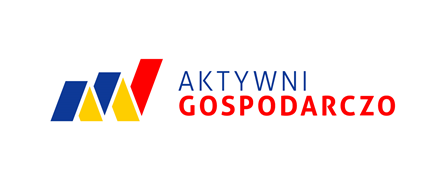 Załącznik nr 1 do Regulaminu FORMULARZ ZGŁOSZENIA udziału w Międzynarodowych Targach Wyrobów Spożywczych POLAGRA FOOD w PoznaniuTermin: 08-10.05.2018 r. 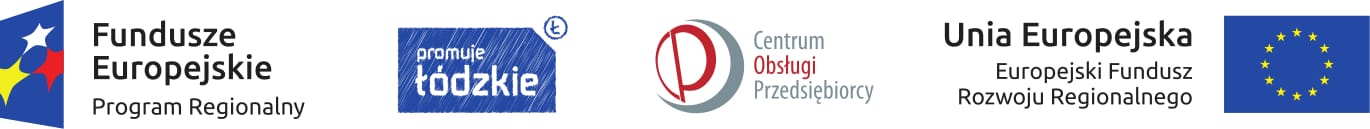 Ja niżej podpisany/podpisana, reprezentujący/reprezentująca firmę: ……………………………………………………………………………..……………………………………………………..   z siedzibą pod adresem: …………………………………………………………………………………………………….nr NIP ………………………………………..………… deklaruję uczestnictwo ww. firmy w Międzynarodowych Targach Wyrobów Spożywczych POLAGRA FOOD w Poznaniu oraz oświadczam, że:Wyrażam zgodę na przetwarzanie danych osobowych w celu organizacji wyjazdu na Międzynarodowe Targi Wyrobów Spożywczych POLAGRA FOOD w Poznaniu (termin: 08-10.05..2018 r.) na podstawie art. 23 ust.1 pkt 5 ustawy z dnia 29 sierpnia 1997 r. o ochronie danych osobowych (tekst jednolity Dz. U. z 2016 r. nr 922            z późn. zm.). Dane osobowe są podawane dobrowolnie z prawem dostępu do ich treści oraz możliwością poprawiania.Jestem świadomy/świadoma, że udział w Międzynarodowych Targach Wyrobów Spożywczych POLAGRA FOOD (termin: 08-10.05.2018 r.) jest współfinansowany ze środków Unii Europejskiej, Europejskiego Funduszu Rozwoju Regionalnego w ramach II Osi priorytetowej: Innowacyjna i konkurencyjna gospodarka Regionalnego Programu Operacyjnego Województwa Łódzkiego na lata 2014 – 2020 w ramach projektu  „Kompleksowa promocja potencjału gospodarczego Miasta Tomaszowa Mazowieckiego i Powiatu Tomaszowskiego”.Akceptuję regulamin rekrutacji i zobowiązuję się do podpisania umowy oraz wypełnienia niezbędnych dokumentów rekrutacyjnych. Oświadczam, że jestem przedsiębiorcą sektora MŚP i prowadzę działalność na terenie powiatu tomaszowskiego. Jednocześnie zobowiązuję się do uczestnictwa w targach, podpisania listy obecności                                i wypełnienia ankiety ewaluacyjnej.Administratorem danych osobowych jest Prezydent Miasta Tomaszowa Mazowieckiego.Wypełniony formularz prosimy przesłać w formie skanu i wersji edytowalnej na adres e-mail: lpig@powiat-tomaszowski.pl bądź dostarczyć osobiście do siedziby Starostwa Powiatowego w Tomaszowie Mazowieckim,                    ul. Św. Antoniego 41, II piętro, pokój 220 do dnia 16.04.2018 r. Osobą do kontaktu w sprawach związanych z rekrutacją jest Natalia Rybarczyk-Kwiecień i Klaudiusz Wilmański, Lokalny Punkt Informacji Gospodarczej w Starostwie Powiatowym w Tomaszowie Mazowieckim, ul. Św. Antoniego 41, II piętro, pokój 220, tel. 44 724 21 27 w. 220, e-mail: lpig@powiat-tomaszowski.pl. DANE PRZEDSIĘBIORSTWADANE PRZEDSIĘBIORSTWAPełna nazwaAdres siedzibyTelefon / FaxAdres e-mail Strona www Numer NIP Forma prawna Charakterystyka prowadzonej działalności (branża) Wielkość przedsiębiorstwa (proszę podkreślić właściwą odpowiedź)    Mikroprzedsiębiorstwo                Małe przedsiębiorstwo     Średnie przedsiębiorstwoDANE OSOBY DO KONTAKTÓW ROBOCZYCH DANE OSOBY DO KONTAKTÓW ROBOCZYCH Imię i nazwiskoTelefonAdres e-mail DANE OSOBOWE UCZESTNIKA/UCZESTNICZKI TARGÓW (firma może zgłosić jedną osobę) DANE OSOBOWE UCZESTNIKA/UCZESTNICZKI TARGÓW (firma może zgłosić jedną osobę) Imię i nazwiskoStanowiskoTelefonAdres e-mail Znajomość języków obcych (proszę podkreślić właściwą odpowiedź)    Język angielski                          Język niemiecki     Inny – jaki? ……………………….Podpis uczestnika/uczestniczki ………………………………………………………………………………………………………………………………………………………………………..……………………………………………………………..Miejscowość, dataMiejscowość, dataPodpis osoby/osób reprezentujących firmę, pieczątka Podpis osoby/osób reprezentujących firmę, pieczątka 